Centriniai rūmai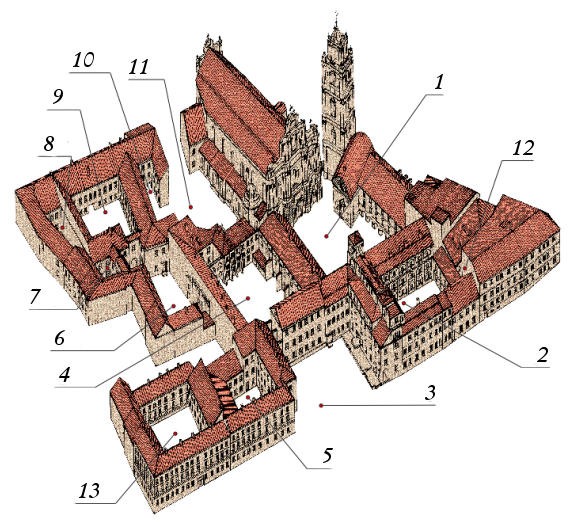 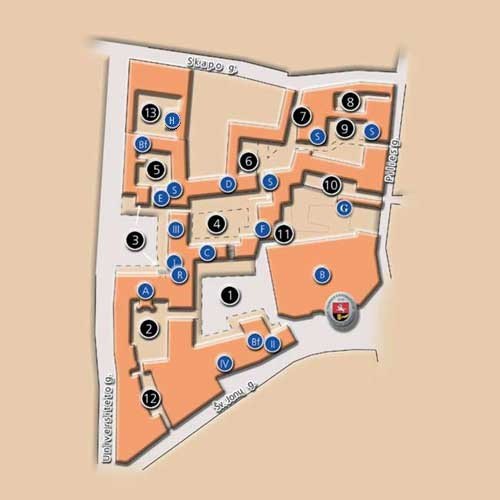 
1. Didysis kiemas 
2. Observatorijos kiemas 
3. Bibliotekos kiemas 
4. M. K. Sarbievijaus kiemas 
5. M. Daukšos kiemas 
6. S. Daukanto kiemas 
7. Arkadų kiemas 
8. L. Gucevičiaus kiemas 
9. A. Mickevičiaus kiemas 
10. S. Stanevičiaus kiemas 
11. K. Sirvydo kiemas 
12. Senosios spaustuvės kiemas 
13. Bursų kiemas 
A. Astronomijos observatorija 
B. Šv. Jonų bažnyčia 
C. Biblioteka 
D. Filologijos fakultetas 
E. Istorijos fakultetas 
F. Knygynas "Littera" 
G. Orientalistikos centras 
H. Filosofijos fakultetas
R. Rektoratas 
S. Skaitykla 
I. Aula Rectoris - Rektoriaus aula 
II. Aula Parva - Mažoji aula 
III. P. Smuglevičiaus salė 
IV. Teatro salė 
Bf. bufetas, kavinė